КАРАР 		              	                                          РЕШЕНИЕ «18» февраль  2020 йыл                              №25 - 3                            «18»февраля  2020 г.      Об  утверждении  плана  работы Совета сельского  поселения   Сарайсинский   сельсоветмуниципального  района  Стерлибашевский  район   Республики  Башкортостан на 2020 г.      Совет  сельского поселения     Сарайсинский    сельсовет  муниципального  района  Стерлибашевский  район   Республики  Башкортостанр е ш и л:Утвердить план  работы Совета  сельского  поселения   Сарайсинский   сельсовет муниципального  района  Стерлибашевский  район   Республики  Башкортостан  на 2020 год.Контроль за исполнением данного решения возложить на постоянные комиссии Совета.Председатель Совета сельского поселения Сарайсинский сельсовет муниципального района Стерлибашевский район Республики Башкортостан                                                        Р.М.Байназарова       БАШҠОРТОСТАН  РЕСПУБЛИКАҺЫСТӘРЛЕБАШ РАЙОНЫМУНИЦИПАЛЬ РАЙОНЫНЫҢ                                             ҺАРАЙCА АУЫЛ СОВЕТЫАУЫЛ БИЛӘМӘҺЕСОВЕТЫ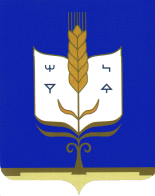 СОВЕТ                                                                                               СЕЛЬСКОГО ПОСЕЛЕНИЯ                                                                                                                                                                                                                       САРАЙСИНСКИЙ СЕЛЬСОВЕТ                                           МУНИЦИПАЛЬНОГО РАЙОНА                          СТЕРЛИБАШЕВСКИЙ  РАЙОН                               РЕСПУБЛИКИ БАШКОРТОСТАН